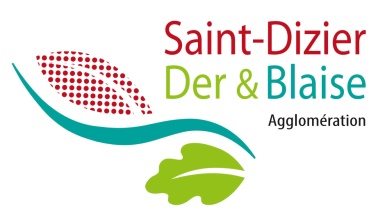 (merci de cocher la case correspondant à la nature de la subvention sollicitée et de mentionner le montant attendu)Les demandes de subvention seront déposées au plus tard le vendredi 4 novembre 2022, 
date limite de dépôt.Tout dossier incomplet ne sera pas accepté. Tout dossier remis hors délais se verra pénalisé de 10% sur le calcul de la subvention.Tout dossier doit être transmis en UN SEUL EXEMPLAIRE :-Soit au Secrétariat de la Vie AssociativeCité Administrative / rez-de-chaussée 
52100 SAINT-DIZIEROu -Soit par courriel à l’adresse suivante : vieassociative@mairie-saintdizier.frRenseignements et assistance : Cathy MUEL ; 03.25.07.59.15Le  présent formulaire est inspiré du formulaire CERFA N°12156*05, délivré à toute association sollicitant une subvention auprès de l’Etat.PRESENTATION DE L’ORGANISME DEMANDEURRENSEIGNEMENTS ADMINISTRATIFS ET JURIDIQUESLa situation juridique doit correspondre à celle de l’organisme qui sollicite la subvention. Si celle-ci est une délégation départementale ou locale, elle doit avoir la personnalité morale. Dans le cas contraire, la demande doit être présentée par la structure « mère », à moins que cette dernière ne produise une procuration à la délégation départementale ou locale.Attention : les associations type loi 1905 ne peuvent pas prétendre à l’octroi d’une subvention de fonctionnement pour leurs activités cultuellesNOM : 		SIGLE USUEL : 		□ Association déclarée loi 1901	□ Section ou délégation locale	□Association cultuelle déclarée loi 1905	.□ Syndicat déclaré loi 1884N° SIRET (Obligatoire)	N° de déclaration en Préfecture ou d’inscription au Répertoire National des Associations (Obligatoire) : 	□□□□□□□□□ □□□□□		□□□□□□□□□□CREATION -  à remplir uniquement en cas de première demande de subvention(joindre une copie des statuts, du récépissé de déclaration en préfecture et de l’avis d’insertion au journal officiel)Déclarée à la Préfecture de : 		le : 	Date de publication au Journal Officiel : le	MODIFICATION -  (merci de cocher la case correspondante à l’objet de la modification)Date de la dernière modification déclarée en Préfecture de : 	□ Titre			□ Statuts		□ Liste des membres du bureau		□ Siège social(joindre la copie du récépissé de la déclaration de modification en Préfecture, et/ou de tout document mis à jour)Adresse du siège social : 	Code Postal : 		Commune : 	Téléphone : 		Portable : 	Courriel : 		Site internet : 	Adresse de correspondance, (si différente du siège social) : 	Code Postal : 		Commune : 	Courriel  : 	…………………………………………………………….…….Personne chargée du suivi du présent dossier de subvention : Nom : 		Prénom : 	Fonction : 		Courriel : 	Adresse : 	Code Postal : 		Commune : 	Téléphone : 		Portable : 	RELATIONS AVEC L’ADMINISTRATION
Présentation synthétique (objet statutaire de l’organisme demandeur)Votre organisme est-il reconnu d’utilité publique (RUP) ? 		□ OUI		□ NONSi oui, date de publication au Journal Officiel : 	le : 	Associations ayant une activité principale liée au spectacle, à l’animation (à renseigner obligatoirement)Licence d’entrepreneur N° 		Code A.P.E. □□□□□Votre association dispose-t-elle d’agrément(s) administratif(s) ?	□ OUI		□ NONSi oui, merci de préciser ci-dessous : COMPOSITION DE L’ORGANE DIRECTEUR : (Merci de joindre la dernière liste à jour des membres du bureau et du Conseil d’administration).MOYENS HUMAINS DE l’ORGANISME (dernière situation connue)Nombre d’adhérents (personnes physiques) à jour de leur cotisation :  		Nombre de bénévoles : 				Montant moyen de la cotisation :	 	€ Nombre d’adhérents (personnes morales) : 			dont collectivités :			dont autres associations :		 	CHARGES DE PERSONNEL (dernière situation connue)Nombre de salariés : 				Equivalent temps plein :	 		Les charges salariales représentent 	% des charges totales du budget de fonctionnement de l’organisme.Les trois principaux salaires (dernière situation connue) :LES LOCAUX (A remplir par les associations propriétaires ou locataires de leurs locaux)L’organisme est-il :	□ Propriétaire ou □ Locataire Adresse et désignation des locaux loués : 	Propriétaire : Coût annuel d’entretien des locaux :	€ représente ....... % du budget globalLocataire : Coût annuel locatif : 	€ représente 	% du budget global.AIDES EN NATURE ACCORDÉES PAR LA CA SAINT-DIZIER DER & BLAISE À L’ORGANISME DEPUIS LE 1ER JANVIER DE L’ANNÉE EN COURSSi l’organisme bénéficie d’aides autres que celles accordées par la Communauté d’agglomération, préciser :□ Commune :			□ Département		□ Région Grand Est □ Autre(s) (préciser) 	Nature des aides attribuées : 	PROJET ASSOCIATIFA compléter obligatoirement avec la plus grande attentionCOMMUNE DU SIÈGE SOCIAL : …………………………………………………………………………………………………….TERRITOIRE(S) IMPACTÉ(S) PAR L’ACTION DE L’ORGANISME DEMANDEUR : (cocher la ou les cases) Ville de Saint-Dizier            Agglomération Saint-Dizier Der et Blaise              National Département                       Région Grand Est                                   	     Autre (préciser) : ……………....……...UTILISATION PREVISIONNELLE DE LA SUBVENTION DE FONCTIONNEMENTI/ Présentation détaillée (intitulé, objectifs, description du programme d’actions) : 		II/ Calendrier détaillé (décrire les actions et cocher les cases de planning correspondantes. Rajouter autant de lignes que nécessaire)
Et/Ou dates précises pour l’année 2023:Action 1 …………………………………………………………………………………du …../…../2023 au …../…../2023Action 2 …………………………………………………………………………………du …../…../2023 au …../…../2023Action 3 …………………………………………………………………………………du …../…../2023 au …../…../2023Action 4 …………………………………………………………………………………du …../…../2023 au …../…../2023III/ Intérêt local du projet (à préciser) :Exemples : - Développement d’une discipline sur le territoire (pratiques nouvelles, partenariats avec les établissements scolaires, avec d’autres associations, financement de formation d’éducateurs…)- Projet éducatif et actions promouvant les valeurs citoyennes, la lutte contre les discriminations… - Utilité sociale (projet éducatif et actions au bénéfice du renforcement de la mixité de genre, sociale ou géographique, du lien intergénérationnel y compris parents-enfants, de l’insertion sociale…)- Rayonnement régional ou national en compétition (compétitions nationales ou régionales Grand Est, sportifs de haut-niveau listés…) - Structuration d’une discipline sur le territoire (clubs têtes de réseaux, conventions interclubs, mise à disposition d’éducateurs pour d’autres clubs, organisation de formations internes ou ouvertes…)	..	..	..	..	..	..	..	..	..……………………………………………………………………………………………………………………………………………….……………………………………………………………………………………………………………………………………………….……………………………………………………………………………………………………………………………………………….……………………………………………………………………………………………………………………………………………….……………………………………………………………………………………………………………………………………………….……………………………………………………………………………………………………………………………………………….……………………………………………………………………………………………………………………………………………….IV/ Public(s) ciblé(s) : 	……………………………………………………………………………………………………………………………………………..………………………………………………………………………………………………………………………………………………V/ Nombre de bénéficiaires attendus : 	Nombre de participants bénévoles : 	VI/ Temps hebdomadaire réservé à la réalisation des actions de l’association ? (à détailler)VII/ Moyens matériels (achats planifiés) et humains : VIII/ Autres demandes effectuées auprès de la commune pour le fonctionnement courant (aides en nature sans paiement de redevance) :□ Locaux, terrains, salles	□ Matériel	□ Personnel		□ Autres□ Détails  	XIX/ Est-il prévu une ou des participation(s) financière(s) des bénéficiaires ou du public visé ? (ex. : activité payante)□ Oui □ NonSi oui, montant(s) pratiqué(s) : 	€  et fréquence / année : 	FONCTIONNEMENT – BUDGETA noter : pour les délégations ou sections locales il convient de présenter le budget de l’entité localeLorsque l’exercice de l’organisme est différent de l’année civile, préciser les dates de début et de fin d’exercice Exercice 20.....	ou date de début : 	date de fin : 	 L’organisme sollicite une subvention de	€, qui représente	% du total des produitsJustificatif des placements et/ou disponibilités et/ou des excédents de trésorerie (à détailler)PROJET SPÉCIFIQUE OU ACTION EXCEPTIONNELLEEvénement particulier, achat de matériel, soutien à l’emploi, manifestation, action exceptionnelle ou innovanteInformation : Pour les associations organisant plusieurs manifestations, fournir UN dossier de demande de subvention par manifestation ou par projet.Toute subvention spécifique ou action exceptionnelle accordée d’un montant supérieur à 5.000 € fera l’objet d’une convention.Les versements relatifs aux aides octroyées seront versés a posteriori au vu du bilan moral et financier de l’opération, accompagné des pièces justificatives (pièces comptables et document d’évaluation). INTITULE DE LA MANIFESTATION OU NATURE DU PROJETObjectif(s)	Rayonnement territorial de l’action ? (à développer)Intérêt local du projet et moyens mis en œuvre : 	Date de mise en œuvre (début) : 	Lieu : 	Durée prévue : 	Public(s) ciblé(s)	Nombre de bénéficiaires attendus : 	Nombre de participants bénévoles : 	Projet en lien avec une politique publique nationale, régionale, départementale, communale ? (à préciser)ELEMENTS A RENSEIGNER OBLIGATOIREMENT SUR LE PROJET :Projet d’affectation de la subvention sollicitée avec présentation des devis à l’appui : nature des dépenses les plus significatives (honoraires de prestataires, déplacements, frais de personnel, achat de matériel, frais de location, etc.)Autres demandes effectuées auprès de la Communauté d’agglomération pour la réalisation de ce projet (aides en nature sans paiement de redevance) :□ locaux, terrains, salles	□ matériel	□ personnel	□ autresDétail(s): 	 Est-il prévu une participation financière des bénéficiaires ou du public visé (ex. droit d’entrée) ? □ Oui □ NonSi oui montant pratiqué : 		€.PROJET SPÉCIFIQUE OU ACTION EXCEPTIONNELLEBUDGET PREVISIONNEL DE L’ACTION OU DU PROJETJoindre obligatoirement le budget détaillé en équilibre de l’action projetée et le bilan de l’opération précédente, en cas de renouvellement. Si l’exercice de l’organisme demandeur est différent de l’année civile,  préciser les dates de début et de fin d’exercice  Rappel : Le budget doit être établi en prenant en compte l’ensemble des coûts induits et des ressources affectées au projet. Ne pas indiquer les centimes.Le budget prévisionnel du projet présenté doit faire apparaître un minimum de 20 % de ressources propres (autres que les subventions publiques). Le budget de fonctionnement est obligatoirement fourni lors de chaque demande de subvention spécifique. Pour toute demande liée à l’achat de matériel ou d’équipement, joindre impérativement le ou les devis correspondants.Exercice 20.....	ou date de début : 	date de fin :	 L’organisme sollicite une subvention de	…….€, qui représente	.% du total des produits. % = (Montant demandé/ total des produits) X100Je soussigné(e)………………………………………………………………………………………………………………., représentant(e) légal(e) de l’organisme demandeur, certifie :que l’organisme demandeur est régulièrement déclaré ;que l’organisme demandeur est en règle au regard de l’ensemble des déclarations sociales et fiscales ainsi que des cotisations et paiements correspondants ;exactes et sincères les informations du présent dossier, notamment la mention de l’ensemble des demandes d’aides déposées auprès d’autres financeurs publics ainsi que l’approbation du budget par les instances statutaires ;demander une subvention de fonctionnement et/ou spécifique représentant un montant total de____________€ et m’engage à utiliser l’aide ou les aide(s) financière(s) susceptible(s) d’être allouée(s) conformément à sa/leur(s) destination(s) prévisionnelle(s).Je m’engage à :informer la Communauté d’agglomération Saint-Dizier Der & Blaise en cas d’annulation de la manifestation ainsi qu’à solliciter l’annulation de la décision d’octroi de la subvention spécifique allouée si elle n’a pas été versée ou à faire procéder au reversement des sommes déjà liquidées à ce titre.transmettre, sur simple demande de la Communauté d’agglomération Saint-Dizier Der & Blaise, toutes pièces justificatives de l’utilisation de cette aide.informer l’ensemble des personnes mentionnées dans ce formulaire de l’exploitation informatique des données renseignées. Ces personnes disposent néanmoins d’un accès direct à l’administration de la Communauté d’agglomération Saint-Dizier Der & Blaise afin de faire valoir leurs droits auprès de l’exploitant de la base de données, notamment le droit de faire rectifier ou supprimer les mentions personnelles qui y seraient contenues.Fait à : 	 le :  	Signature (obligatoire)Qualité du signataire (à renseigner) : 	 Attention : Toute fausse déclaration est passible de peines d‘emprisonnement et d’amendes prévues par les articles 441-6 et 441-7 du Code pénal. FONCTIONNEMENT:(participation aux charges de fonctionnement de l’association) 1ère demande	 Renouvellement  (renseigner obligatoirement les pages de 1 à 7 et page 10)	 € PROJET SPÉCIFIQUE OU ACTION EXCEPTIONNELLE:(investissement, achat spécifique, soutien à l’emploi, événementiel…) joindre les devis et documents justificatifs 1ère demande	  Renouvellement (renseigner obligatoirement toutes les pages de 1 à 10)	 €Type d’agrément :Attribué par :En date du :FONCTIONNOM PRÉNOMLIEN EVENTUEL AVEC LA COLLECTIVITE  qui accorde la subventionA : Elu de la CA Saint-Dizier, Der & Blaise, adhérent à titre personnelB : Agent de la CA, adhérent à titre personnelPrésident(e)Vice-président(e)Vice-président(e)SecrétaireSecrétaire Adjoint(e)Trésorier(e)Trésorier(e) Adjoint(e)Directeur/DirectriceFONCTION/QUALIFICATION AU SEIN DE L’ORGANISMETYPE DE CONTRAT(CDD, CDI, Autres Contrats, Dispositif 
insertion (à préciser), Temps Complet, 
Temps Partiel)TYPE DE CONTRAT(CDD, CDI, Autres Contrats, Dispositif 
insertion (à préciser), Temps Complet, 
Temps Partiel)MONTANT BRUT ANNUEL 
DE LA REMUNERATION 
(charges patronales 
comprises)Montant total des 
aidesFONCTION/QUALIFICATION AU SEIN DE L’ORGANISMENature du contrat  Durée HebdoMONTANT BRUT ANNUEL 
DE LA REMUNERATION 
(charges patronales 
comprises)Montant total des 
aides€€€€€€Année 2023Année 2023Année 2023Année 2023Année 2024Année 2024Année 2025Année 2025Année 2025Année 2026Année 2026T.1T.2T.3T.4S. 1S.2S.1S.1S.2S.1S.2Action 1 ………………….………………….Action 2 ………………….………………….Action 3 ………………….………………….Action 4 ………………….………………….CHARGESMontant en € 
(arrondi à l’euro supérieur)Montant en € 
(arrondi à l’euro supérieur)PRODUITSMontant en €(arrondi à l’euro supérieur)Montant en €(arrondi à l’euro supérieur)CHARGES (Dépenses)CHARGES (Dépenses)CHARGES (Dépenses)PRODUITS (Recettes)PRODUITS (Recettes)PRODUITS (Recettes)Résultat du 
dernier 
exercice closPrévisionnel 2023Résultat du 
dernier 
exercice closPrévisionnel 202360 - Achats70 – Vente de produits finis, demarchandises,	prestations	de 
servicesPrestations de services74 – Subventions d’exploitationAchats matières et fournitures74 – Subventions d’exploitationAutres fournituresEtat :	préciser	le(s)	ministère(s)sollicité(s)61 – Services extérieurs-Locations-Entretien et réparationRégion(s) :Assurance-DocumentationDépartement(s) :62 – Autres services extérieurs-Rémunérations intermédiaires et honorairesIntercommunalité(s) : EPCIPublicité, publication-Déplacements, missionsCommune(s) :Services bancaires, autres-63 – Impôts et taxesOrganismes sociaux (détailler) :Impôts et taxes sur rémunération-Autres impôts et taxesFonds européens64 – Charges de personnel-Rémunération des personnelsL’agence de service et de paiement (ex-CNASEA – emplois aidés)Charges socialesAutres établissements publicsAutres charges de personnel75 – Autres produits de gestion courante65 – Autres	charges	de	gestioncouranteCotisations, dons, legsAides privées (sponsor, mécénat)66 – Charges financières76 – Produits financiers67 – Charges exceptionnelles77 – Produits exceptionnels68 – Dotation aux amortissements78 – Reprises sur amortissements et provisions689 - Engagements à réaliser sur ressources affectées789 – Report des ressources non utilisées des exercices antérieursTOTAL DES CHARGESTOTAL DES PRODUITSCONTRIBUTIONSCONTRIBUTIONSVOLONTAIRES86-	Emplois	des	contributionsvolontaires en nature87 – Contributions volontaires en natureSecours en natureDons en natureMise à disposition gratuite de biens et prestationsPrestations en naturePersonnel bénévoleBénévolatTOTAL CONTRIBUTIONSTOTAL CONTRIBUTIONSTOTAL GENERALTOTAL GENERALBILAN ACTIF (DERNIER EXERCICE CLOS)	BILAN PASSIF (DERNIER EXERCICE CLOS)BILAN ACTIF (DERNIER EXERCICE CLOS)	BILAN PASSIF (DERNIER EXERCICE CLOS)BILAN ACTIF (DERNIER EXERCICE CLOS)	BILAN PASSIF (DERNIER EXERCICE CLOS)BILAN ACTIF (DERNIER EXERCICE CLOS)	BILAN PASSIF (DERNIER EXERCICE CLOS)ACTIF IMMOBILISEFONDS PROPRESACTIF CIRCULANT(DONT DISPONIBILITES ET PLACEMENTS)PROVISIONS POUR RISQUESACTIF CIRCULANT(DONT DISPONIBILITES ET PLACEMENTS)DETTESTOTAL BILANTOTAL BILANAUTRES ELEMENTS FINANCIERS à la date du dépôt de la demande le ___/____/ 2022 (cadre à remplir obligatoirement)AUTRES ELEMENTS FINANCIERS à la date du dépôt de la demande le ___/____/ 2022 (cadre à remplir obligatoirement)NATUREMONTANT EN € (Noter « néant » si la valeur est nulle)Disponibilités (solde des comptes bancaires)Placements (SICAV, Livret,…)CHARGES (Dépenses)Montant en €(arrondi à l’euro 
supérieur)PRODUITS (Recettes)Montant en € 
(arrondi à l’euro supérieur)60 - Achats70	–	Vente	de	produits	finis,	demarchandises, prestations de servicesPrestations de servicesAchats matières et fournitures74 – Subventions d’exploitationAutres fournitures74 – Subventions d’exploitation61 – Services extérieursEtatLocations-Entretien et réparationRégion(s) :Assurance-DocumentationDépartement(s) :62 – Autres services extérieurs-Rémunérations	intermédiaires	ethonorairesIntercommunalité(s) : EPCIPublicité, publication-Déplacements, missionsCommune(s) :Services bancaires, autres-63 – Impôts et taxesOrganismes sociaux (détailler) :Impôts et taxes sur rémunération-Autres impôts et taxesFonds européens64 – Charges de personnel-Rémunération des personnelsL’agence de service et de paiement (ex-CNASEA – emplois aidés)Charges socialesAutres établissements publicsAutres charges de personnel75 – Autres produits de gestion courante65	–	Autres	charges	de	gestioncouranteCotisations, dons manuels ou legs Aides privées (sponsor, mécénat...)66 – Charges financières76 – Produits financiers67 – Charges exceptionnelles77 – Produits exceptionnels68 – Dotation aux amortissements78 – Reprises sur amortissements et provisions689 - Engagements à réaliser sur ressources affectées789 – Report des ressources non utilisées des exercices antérieursTOTAL DES CHARGESTOTAL DES CHARGESTOTAL DES PRODUITSTOTAL DES PRODUITSCONTRIBUTIONS VOLONTAIRESCONTRIBUTIONS VOLONTAIRESCONTRIBUTIONS VOLONTAIRESCONTRIBUTIONS VOLONTAIRESCONTRIBUTIONS VOLONTAIRES86-	Emplois	des	contributionsvolontaires en nature87 – Contributions volontaires en natureSecours en natureDons en natureMise à disposition gratuite de biens et prestationsPrestations en naturePersonnel bénévoleBénévolatTOTAL CONTRIBUTIONSTOTAL CONTRIBUTIONSTOTAL CONTRIBUTIONSTOTAL GENERALTOTAL GENERALTOTAL GENERAL